ACTA DE LA PRIMERA SESIÓN ORDINARIA DE LA COMISIÓN EDILICIA DE EDUCACIÓN CELEBRADA EL DÍA MIÉRCOLES 12 DE ENERO DE 2022 EN SALA DE JUNTAS DE REGIDORES DEL AYUNTAMIENTO CONSTITUCIONAL DE SAN PEDRO TLAQUEPAQUE.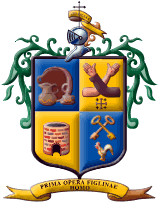 Regidora Presidenta Jael Chamú Ponce: Muy buenos días, doy la bienvenida a mis compañeras vocales y demás servidores públicos que nos acompañan.Siendo las 10:33 (diez de la mañana con treinta y tres minutos) del día 12 de enero del año 2022, encontrándonos reunidos en Sala de Regidores y con fundamento en lo dispuesto por los artículos 76, 77, 78, 87 y 102 del Reglamento del Gobierno y de la Administración Pública del Ayuntamiento Constitucional de San Pedro Tlaquepaque por el que se rige este Ayuntamiento Municipal, damos inicio a esta Sesión de Instalación de la Comisión Edilicia de Educación. No sin antes mencionarles que hago de su conocimiento que por cuestiones de salud se encuentra conectada por videollamada la Regidora Adriana del Carmen Zúñiga Guerrero.En estos momentos procedo a nombrar lista de asistencia para efectos de verificar si existe quórum legal para sesionar.Regidora Presidenta Jael Chamú Ponce: Se encuentran presentes 5 de las integrantes de la Comisión Edilicia de Educación, por lo que declaro que existe quórum legal para sesionar.Continuando esta sesión, les propongo el orden del día de conformidad a la convocatoria realizada: I.- Lista de asistencia y verificación de quórum legal para sesionar.II.- Lectura y en su caso aprobación del orden del día.III.- Declaratoria de Instalación de la Comisión de Educación.IV.- Entrega de Asuntos pendientes por parte de la Secretaría del Ayuntamiento.V.- Asuntos Generales.VI.- Clausura de la sesión.Leído e orden del día, les pido si están por la afirmativa de la aprobación lo manifestamos levantando nuestra mano. Muchísimas gracias, es APROBADO POR UNANIMIDAD ---------------------------------------------------------------------------------------------------------------------------------------------.TERCER PUNTO DEL ORDEN DEL DÍA:Regidora Presidenta Jael Chamú Ponce: En virtud de lo anterior y toda vez que se han desahogado el primero y segundo punto del orden del día; para dar cumplimiento al tercer punto y con fundamento en lo dispuesto por el ordinal 76 de Reglamento del Gobierno y de la Administración Pública del Ayuntamiento Constitucional de San Pedro Tlaquepaque “Declaro que queda formalmente instalada la Comisión Edilicia de Educación”, siendo las 10:36 (diez horas con treinta y seis minutos) del día 12 (doce) de enero del año 2022. CUARTO PUNTO DEL ORDEN DEL DÍA: Pasando al cuarto punto del orden del día solicito se autorice el uso de la voz al personal que nos acompaña por parte de la Secretaría del Ayuntamiento, el Licenciado Jorge Luis Godínez para efecto de que nos haga entrega de los asuntos pendientes de esta Comisión Edilicia de Educación, adelante.Licenciado Jorge Luis Godínez Reyes: Buenos días son 7 (siete) asuntos, les voy a dar nada más los temas y ya después con calma los acuerdos y las fechas.Regidora Presidenta Jael Chamú Ponce: Gracias. Licenciado Jorge Luis Godínez Reyes: 1.- Creación de un grupo de Ballet Folklórico.2.- Creación de un grupo de Música de Mariachi.3.- Creación de un grupo de Música de Banda Municipal.4.- Programa de baños dignos en las escuelas de polígonos más vulnerables.5.- Formar un Cabildo Infantil con los alumnos destacados del Municipio de San Pedro Tlaquepaque.6.- Modificaciones y/o adecuaciones necesarias al presupuesto de egresos 2021, para dar suficiencia presupuestaria hasta por 1´000,000.00 (un millón de pesos 00/100 M.N.) para creación de “Programa 1x1 por la Educación Privada”.7.- Fortalecimiento y equipamiento del Departamento de Mantenimiento de escuelas públicas del Municipio de San Pedro Tlaquepaque.En este momento hago entrega de la carpeta y te solicito la firma del acuse por favor presidenta.Regidora Presidenta Jael Chamú Ponce: Muchísimas gracias. Licenciado Jorge Luis Godínez Reyes: A usted.Regidora Presidenta Jael Chamú Ponce: Si gustan nada más les rolo el documento que me entregan y ya de manera posterior, si les parece, también discutiremos y debatiremos los temas.QUINTO PUNTO DEL ORDEN DEL DÍA: Regidora Presidenta Jael Chamú Ponce: Y, para pasar al quinto punto del orden del día les pregunto a las presentes si tienen algún asunto general que tratar o algún comentario que emitir ----------------------------------------------------------------------------------------------------------------------------------------------------------------------------------------------.Regidora Vocal María del Rosario Velázquez Hernández: Simplemente por mi parte con la misma disposición como en la pasada Comisión, felicidades. Creo que tienes gran reto, grandes Comisiones. Cuentas con todo mi apoyo y en cuanto a los expedientes pues ya esperemos que tú nos hagas llegar los temas y nos indiques por dónde empezamos y para trabajar en equipo.Regidora Presidenta Jael Chamú Ponce: Muchísimas gracias regidora, algún otro comentario.Adelante.Regidora Vocal Ana Rosa Loza Agraz: Nada más felicitarla y que estamos en la mejor disposición de apoyar en esta comisión que preside.Regidora Presidenta Jael Chamú Ponce: Muchísimas gracias. Algún otro comentario, Licenciada Adriana, Fer.Regidora Vocal Fernanda Janeth Martínez Núñez: Nada más felicitarte Regidora Jael Chamú, seguramente formar parte de esta comisión y yo creo que es un gran reto como ya lo menciono la Regidora Rosario y estoy a tu disposición también y esperamos los expedientes para tratar los temas.Regidora Presidenta Jael Chamú Ponce: Muchas gracias sí la verdad que es una línea rector de esta Administración Municipal en el tema de Educación entonces también muy entusiasmada por formar parte de esto, tenemos un gran reto por delante, pero esa va a ser considero yo nuestra principal motivación.Está todo el apoyo y están todas las condiciones dadas para dar buenos resultados, estoy segura que así va a ser, y no quiero además sonar, pero sí, me gusta más que seamos puras mujeres en esta función entonces, que bueno que estemos en las decisiones, en las cuestiones de poder.Regidora Vocal Ana Rosa Loza Agraz: Ay sí la verdad, que bueno que somos mujeres, muy bien la verdad.SEXTO PUNTO DEL ORDEN DEL DÍA:Regidora Presidenta Jael Chamú Ponce: Pues muchísimas gracias, una vez agotado el orden del día y en cumplimiento al quinto punto declaro clausurada la presente sesión de Instalación de la Comisión Edilicia de Educación siendo las 10:39 (diez horas con treinta y nueve minutos) del día 12 (doce) de enero del año 2022. Muchísimas gracias por su tiempo, compañera Adriana mejórate y recupérate, gracias nos vemos pronto._________________________Jael Chamú PoncePresidenta_________________________Fernanda Janeth Martínez NúñezVocal_________________________Adriana del Carmen Zúñiga GuerreroVocal_________________________María del Rosario Velázquez HernándezVocal_________________________Ana Rosa Loza AgrazVocalNo.CargoNombreAsistenciaFaltaJustificación1Regidora PresidentaJael Chamú Ponce2Regidora VocalFernanda Janeth Martínez Núñez3Regidora VocalAdriana del Carmen Zúñiga Guerrero4Regidora VocalAna Rosa Loza Agraz5Regidora VocalMaría del Rosario Velázquez Hernández